PRESS RELEASE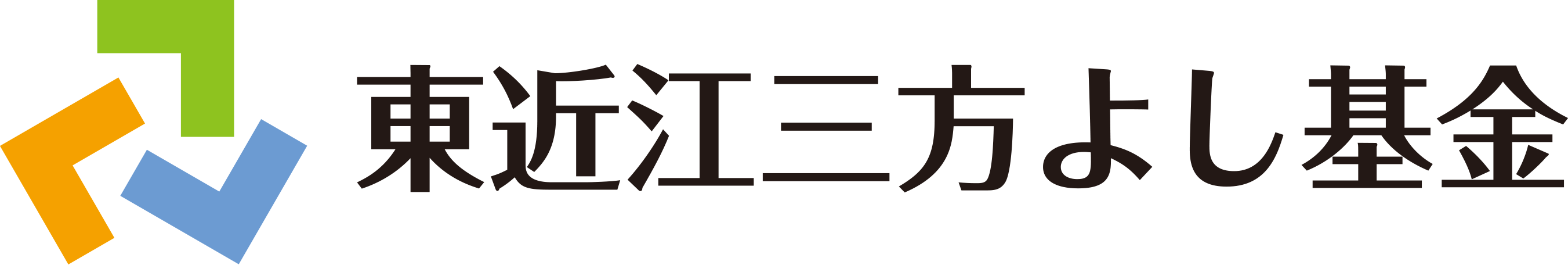 【休眠預金活用】新型コロナウイルス対応緊急支援助成採択団体の決定公益財団法人東近江三方よし基金(理事長　内藤　正明)は、休眠預金を活用して一般財団法人日本民間公益活動連携機構（所在地：東京都千代田区、略称：JANPIA）が実施する、コロナ禍の影響による新たな支援のニーズに対応するための「新型コロナウイルス対応緊急支援助成」の資金分配団体に選定されました。当基金において、助成事業実行団体を公募（8月5日から8月31日）した結果、10件の応募があり、9月12日に選考会を開催しました。選考会の結果以下の4団体を新型コロナウイルス対応緊急支援助成実行団体として決定したのでお知らせします。【採択された実行団体】〇一般社団法人がもう夢工房　　事業名：東近江ワンペアレントサポートプロジェクト　　助成決定額：６，０００，０００円〇特定非営利活動法人まちづくりネット東近江　　事業名：地域の歩みを止めない支援拡充事業　　助成決定額：４，８００，０００円〇準学校法人日本ラチーノ学院　　事業名：多文化共生実現のための就学支援事業　　助成決定額：２０，０００，０００円〇社会福祉法人東近江市社会福祉協議会　　事業名：コロナ禍の課題解決を目指した地域福祉活動　　助成決定額：１３，０００，０００円【休眠預金制度の詳細】一般財団法人日本民間公益活動連携機構（JANPIA）HPをご参照ください。https://www.janpia.or.jp/【問い合わせ先】　公益財団法人東近江三方よし基金　事務局　住所： 滋賀県東近江市八日市本町9-19電話：080-2541-9990Email：3poyoshi.kikin@gmail.com2020年9月25日2020年9月25日担当者公益財団法人東近江三方よし基金常務理事　山口美知子電　話電話 080-2541-9990